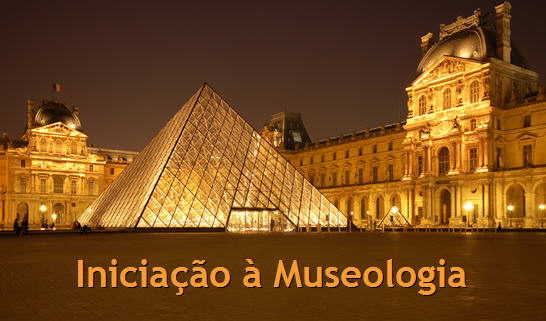 Notícias Fórum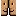 Apresentação Fórum Ajuda FórumPlano da Unidade Curricular Livro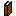 Decisão sobre a Avaliação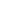 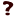 